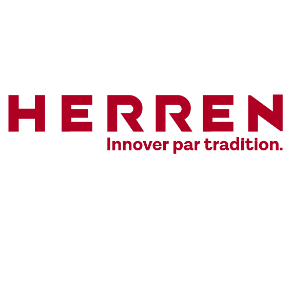 DESSINATEUR-PROGRAMMEUR EN CONSTRUCTION D’APPAREILS INDUSTRIELSAfin de compléter son bureau technique Herren Frères & Cie vous propose un poste varié et captivant.Votre profil : Dessinateur/projeteur en construction d’appareils industriels avec CFCDessinateur/projeteur en construction métallique avec CFCConstructeur d’appareil industriel avec CFCExpérience dans la programmation des machines de découpe laser et de poinçonnage CNC Maitrise des programmes : - Bysoft – Trutops – Solidworks – Microsoft OfficeSens de l’organisation, esprit d’équipeVos tâches : Traitement des dossiers clients Analyse du meilleur chemin de productionProgrammation des piècesMise en tôle (optimisation)Etablissement gamme opératoireCommande matière nécessaire Lancement et suivi de productionContrôle qualité Contact avec clientElaboration des nomenclateursProjets et développementsRelevez un nouveau défi en envoyant votre candidature à : Herren Frères & Cie A l’attention de M. Alexandre HerrenRue des Uttins 321400 Yverdon-les-BainsMails : a.herren@freres.ch ou g.herren@freres.ch Entrée en fonction : De suite ou à convenir 